Don Lorenzo Milani tra mito e storiaConvegno nazionale di chiusura nell'ambito dell'iniziativa Leggere don Lorenzo Milani oggi, per le Scuole del Lazio nel centenario della nascita, organizzata da Proteo Roma e LazioSABATO 27 MAGGIO 2023ORE 09.00-13.00AULA VOLPI, DIPARTIMENTO DI SCIENZE DELLA FORMAZIONE, UNIVERSITÀ DEGLI STUDI ROMA TRE, VIA DEL CASTRO PRETORIO 20Ore 09.00: Registrazione dei partecipantiOre 09.30: Saluti IstituzionaliMassimiliano FiorucciMagnifico Rettore, Università degli Studi Roma TrePaola Perucchini Direttrice Dipartimento Scienze della Formazione, Università degli Studi Roma Tre Alessandro TatarellaSegretario Generale FLC CGIL Roma e LazioOre 09.50: Introduzione dei lavoriAntonino TitonePresidente Proteo Roma e LazioOre 10.00: Lezione MagistraleDon Milani del mito e don Milani della storia.Appunti sulla personalità e sulla testimonianza del priore di BarbianaRoberto SaniProfessore ordinario di Storia dell’Educazione, Dipartimento di Scienze della formazione, dei beni culturali e del turismo, Università degli Studi di Macerata.Ore 11.30Antonella IsopiDirigente scolastico I.C.Velletri Centro, componente CTS Proteo Roma e Lazio Leggere don Lorenzo Milani oggi: introduzione ai lavori delle scuoleOre 12.00La parola alle scuoleOre 13.00ConclusioniFabio Bocci Prof. Ordinario, Università Roma Tre, Presidente del CTS Proteo Roma Lazio Ore 13.30 Ritiro attestati di partecipazioneLa partecipazione all’incontro è gratuita e per un massimo di 100 posti .Può valere come incontro seminariale di formazione docenti, come tirocinio interno per studenti/sse (previa autorizzazione dei rispettivi CdS). Iscrizione entro e non oltre giovedì 25 maggio 2023 utilizzando il MODULO DI ISCRIZIONE ON-LINE. L’Associazione Proteo Fare Sapere è soggetto qualificato per la formazione e l’aggiornamento del personale della scuola ed è inserito nell’elenco definitivo del MIUR ai sensi del D.M. 177/2000 e D.M. dell’8/6/05. La partecipazione all’iniziativa rientra tra le assenze retribuite (art. 22 CCNL area V dell’11/04/06; art.64 e 67 CCNL Scuola).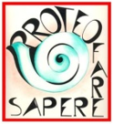 Roma e Lazio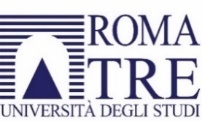 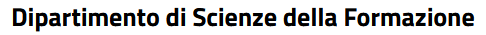 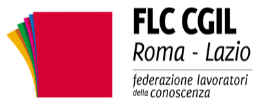 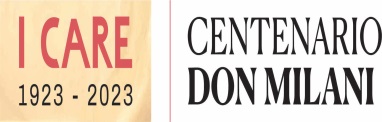 